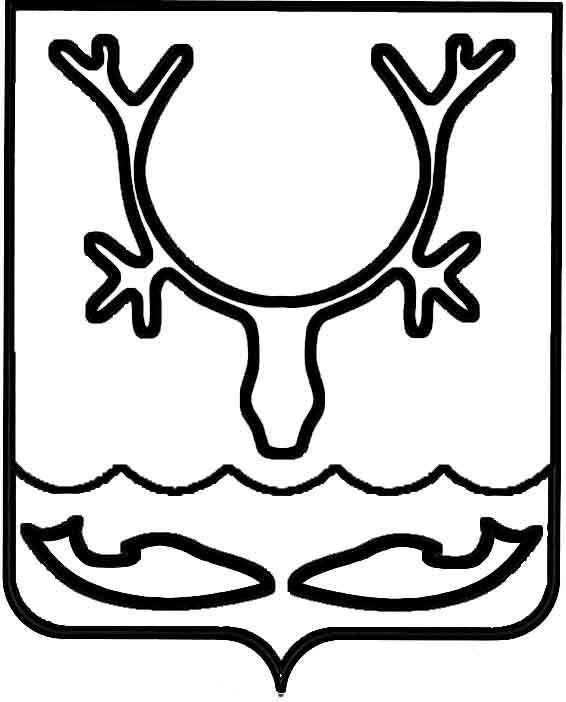 Администрация МО "Городской округ "Город Нарьян-Мар"ПОСТАНОВЛЕНИЕот “____” __________________ № ____________		г. Нарьян-МарВ соответствии с Федеральным законом от 06.10.2003 № 131-ФЗ "Об общих принципах организации местного самоуправления в Российской Федерации", Положением о порядке принятия решений об установлении тарифов на услуги (работы) муниципальных предприятий и учреждений МО "Городской округ "Город Нарьян-Мар", утвержденным решением Совета городского округа "Город Нарьян-Мар" от 22.11.2012 № 477-р, протоколом заседания комиссии по ценовой и тарифной политике Администрации МО "Городской округ "Город Нарьян-Мар" от 20.12.2017 № 7 Администрация МО "Городской округ "Город Нарьян-Мар"П О С Т А Н О В Л Я Е Т:Внести в постановление Администрации МО "Городской округ "Город              Нарьян-Мар" от 01.11.2016 № 1142 "О тарифах на услугу по размещению отходов (осадков) из выгребных ям" следующие изменения:Пункт 1 изложить в следующей редакции:"1. Установить экономически обоснованный тариф на услугу по размещению отходов (осадков) из выгребных ям, оказываемую МУП "Комбинат                                      по благоустройству и бытовому обслуживанию", в следующих размерах:-	с 01.01.2018 – 30.06.2018 – 75,71 руб./куб. м;-	с 01.07.2018 – 31.12.2018 – 79,37 руб./куб.м.".Абзацы 3, 4 пункта 2 изложить в следующей редакции:"- с 01.01.2018 – 30.06.2018 – 47,00 руб./куб. м; - с 01.07.2018 – 31.12.2018 – 48,84 руб./куб.м.".Признать утратившим силу постановление Администрации МО "Городской округ "Город Нарьян-Мар" от 15.08.2017 № 983 "О внесении изменений                                  в постановление Администрации МО "Городской округ "Город Нарьян-Мар"                           от 01.11.2016 № 1142 "О тарифах на услугу по размещению отходов (осадков)                       из выгребных ям".Настоящее постановление вступает в силу с 01 января 2018 года                                и подлежит официальному опубликованию.2612.20171429О внесении изменений в постановление Администрации МО "Городской округ "Город Нарьян-Мар" от 01.11.2016 № 1142 "О тарифах на услугу по размещению отходов (осадков) из выгребных ям"Глава МО "Городской округ "Город Нарьян-Мар" О.О.Белак